Образовательная область «Художественно- эстетическое развитие»Лепка «Божья коровка»Нам понадобиться: пластилин (красный, чёрный и белый), доска для лепки, стека. Ход работы: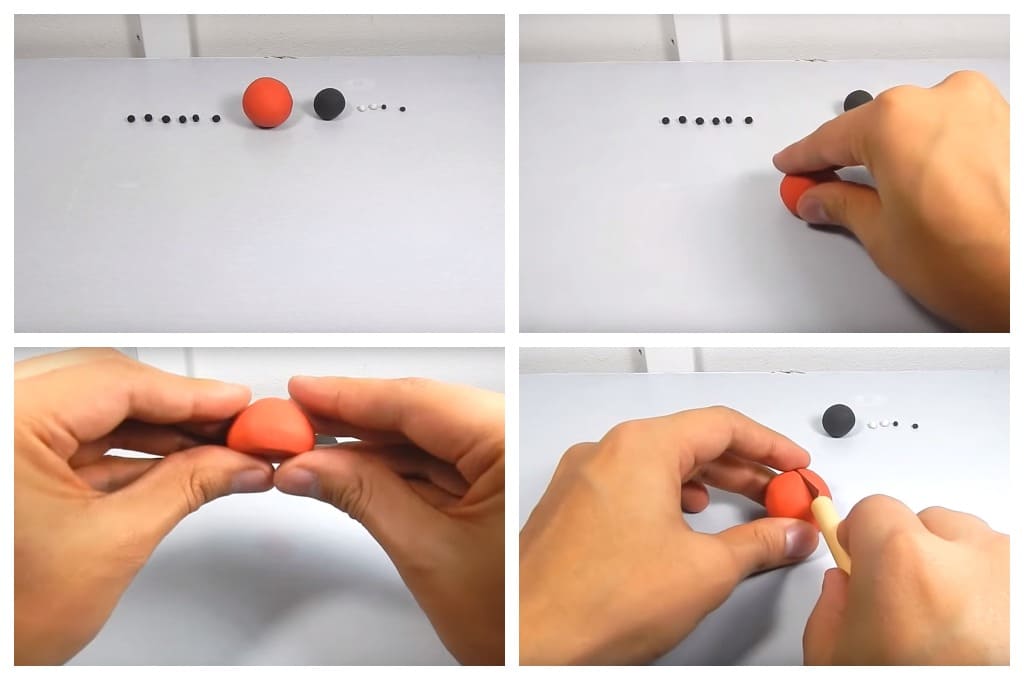 Подготовьте шарики разного размера. Из них самый большой должен быть красный, а маленький чёрный. Остальные заготовки будут иметь примерно одинаковый небольшой размер.Сформируем туловище божьей коровки. Положите шарик перед собой и аккуратно придавите его пальцами сверху.Его нижняя часть должна стать плоской. Выровняйте поверхность туловища, чтобы оно стало гладким.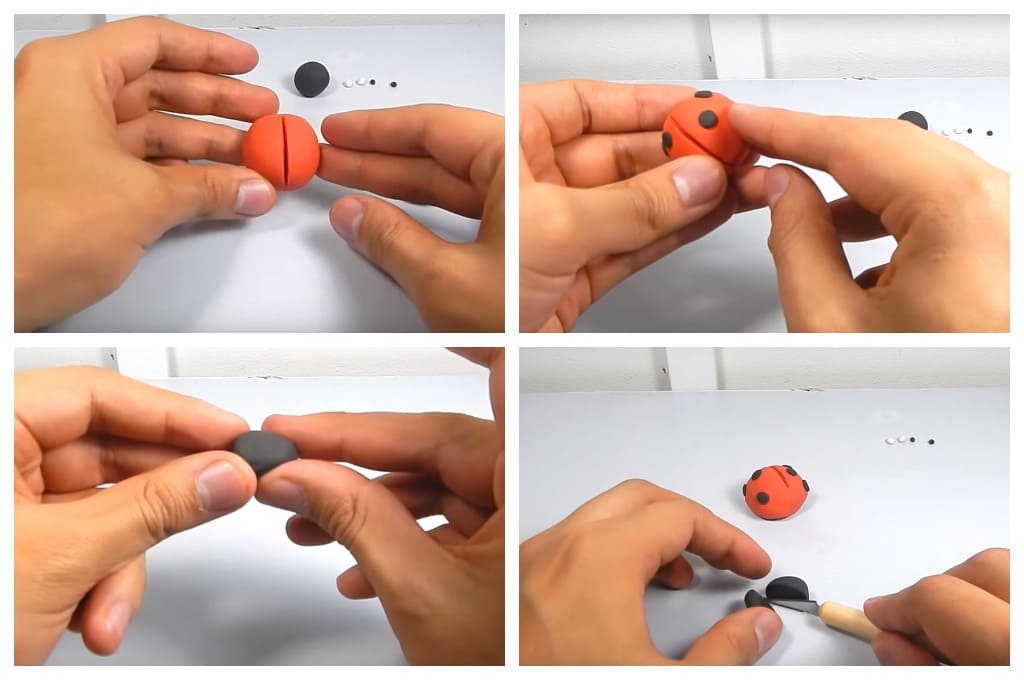 Используя стек, поставьте надрез по центру полукруга. Не разрезайте до конца. Слегка расширьте разделённые стороны.Украсим поверхность туловища, используя чёрные точки. Приплюсните их, чтобы получить пятнышки и  прикрепите их по бокам фигурки.Займёмся изготовлением головы. Потребуется чёрный шарик, ему придаём вытянутый вид и отрезаем от него небольшую часть, чтобы получить ровную сторону. Прикрепите её к туловищу. К голове нужно добавить глазки. Их изготовим из чёрных и белых кружков как на фото. Осталось лишь вырезать с помощью стека или слепить улыбку на мордочке божьей коровке. 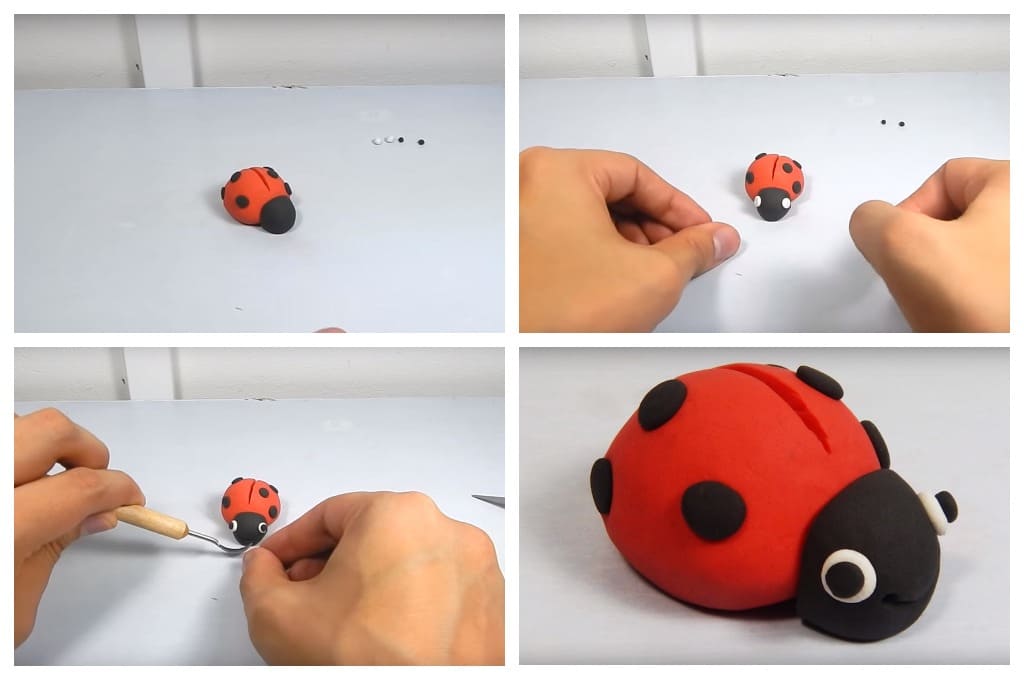 